INSTITUTO INMACULADA CONCEPCIÓN DE VALDIVIA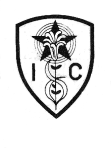 DEPARTAMENTO DE LENGUAJE Y FILOSOFÍA                 Prof.  Damaris Valdés  A.Guía Nº2  PSU  I y  I I MEDIO Nombre:………………………………………...………………….Curso:…………………..-El presente material está contemplado para ser trabajado durante la semana del lunes 30 de marzo al viernes 03 de abril. -La guía debe ser devuelta (una vez desarrollada) a la profesora. Enviarla al correo: profesora.damarisvaldes@gmail.com , procurando indicar el nombre completo del estudiante y su curso. La fecha de entrega será hasta el domingo 05 de abril a las 23:00 hrs. -En el caso de requerir más tiempo para el desarrollo de la guía o tener consultas, pueden realizarse al correo indicado ateriormente (serán contestadas entre 7:50 am y 16:00 pm). Sentido literal y figuradoEl ser humano muchas veces se refiere a sus ideas de manera indirecta, utilizando expresiones que no significan exactamente lo expresado, sino que las refieren de manera indirecta, poética o cultural.El importante poner atención al sentido que el autor le da a sus expresiones , tratando de comprender cuál es el verdadero sentido que quiere darles.Tener en cuenta lo anterior te ayudará para tener una mejor comprensión lectora y, para la prueba en específico: -Ítem de vocabulario: - Ampliar vocabulario,  conocer varios significados posibles en una palabra,  reconocer información clave del texto que puede guiar la comprensión  del térmmino, aun cuando se conozca el significado.-Ítem de comprensión lectora: Comprender distintas secuencias textuales, interpretar información y reflexionar en torno a lo leído.Para poder comprender el sentido de un texto, es necesario conocer la Denotación y Connotación. Denotación:Relación directa entre una palabra y aquello a lo que se refiere, es decir, bajo el contexto de  lo leído, solo un sifnificado posible.Se relaciona con lo literal, pues este es el significado que se puede encontrar en un diccionario.                  DENOTACIÓN ------------> SENTIDO LITERAL---------→ OBJETIVIDAD Ej:         Estudiaré pedagogía                 Pegagogía en lenguaje:                         en lenguaje cunado salga               Carrera universitaria que        del colegio                                     sirve para educar a otros                                                              en el área de la lingüística                                                                  y literaturaConnotación:                          Relación indirecta que se genera entre el concepto y aquello a lo que se refiere, basado en las semejanzas formales o imaginarias. Es decir, a partir del significado literal, los conceptos adquieren nuevos sentidos a través  de ciertas similitudes.          CONNOTACIÓN ------------> SENTIDO FIGURADO---------→ SUBJETIVIDAD Ej:    El coronavirus no                     La película es muy triste                Miedo a contagiarse          me puede matar                                                                               de Covid-19         porque yo morí          el día en que vi          “Hachiko”¿Cómo podemos identificar la connotación y denotación?-Recurre a tus conocimientos léxicos-Procura analizar la intención y el contexto en el que está inserto el mensaje. Para esto, debes reconcer el tipo de texto al que te enfrentas (literario, no literario, del ámbito de los medios de comunicación, etc). Ejercicios: TEXTO 1  Deslumbrada por tantas y tan maravillosas invenciones, la gente de Macondo no sabía por dónde empezar a asombrarse. Se trasnochaban contemplando las pálidas bombillas eléctricas alimentadas por la planta quellevó a Aureliano Troste en el segundo viaje del tren, y a cuyo obsesionante “tumtum” costó tiempo y trabajo acostumbrarse. Se indignaron con las imágenes vivas que el próspero comerciande don Bruno Crespi proyectaba en el teatro con taquillas de bocas de león, porque un personaje muerto y sepultado en una película y por  cuya desgracia se derramaron lágrimas de aflicción reapareció vivo y convertido en árabe en la película siguiente. El público que pagaba dos centavos para compartir las vicisiudes de los personajes, no pudo soportar aquella burla inaudita y rompió la sillatería. El alcalde,a intancias de don Bruno Crespi, explicó mediante un bando que el cine era una máquina de ilusión que no merecía los desbordamientos pasionales del público. Ante la desalentadora explicación, muchos estimaron que habían sido víctimas de un nuevo y aparatoso asusnto de gitanos, de modo que optaron por no volver a  ir al cine, considerando que ya tenían bastante con sus propias penas, para llorar por fingidas desventuras de seres imaginarios. Gabriel García Márquez, Cien años de soledad (fragmento)1.¿De qué trata el fragmentoa) La importante labor modernizadora de Aureliano Tristeb) La diferencia entre cine realista y de ficciónc) La rabia del pueblo que no acepta innovacionesd) La decepción de la gente que no comprende el mecanismo del cinee) Los intentos de don Bruno Crespi por entretener a la gente2. La expresión “el cine era una máquina de ilusión que no merecía desbordamientos pasionales del público” quiere decir que:a) El carácter ilusorio del cine no lo hace digno del compromiso que expresa el públicob) Para comprender el cine es preciso mirarlo desde una perspectiva objetiva y distantec) El cine no es responsable de las emociones que el público pueda sentird) Las ilusiones y las pasiones son incompatibles con el mundo modernoe) La correcta apreciación del cine supone aceptar que se trata de ficción 3. ¿Cuál es el sentido de la palabra INDIGNARON en el fragmento?a) ENFADARON, porque las persona se sintieron engañadasb) DESCONTROLARON, porque las personas actuaron de forma irracional al romper la silleteríac) ARREBATARON, porque las personas rompieron las sillas del cine de don Bruno Crespid) DECEPCIONARON, porque las personas tenían expectativas sobre la realidad y el cinee) ENAJENARON, porque las personas perdieron la razón frente a lo que vieron en la pantalla4. Observe el siguiente MEME y responda cuál es su sentido: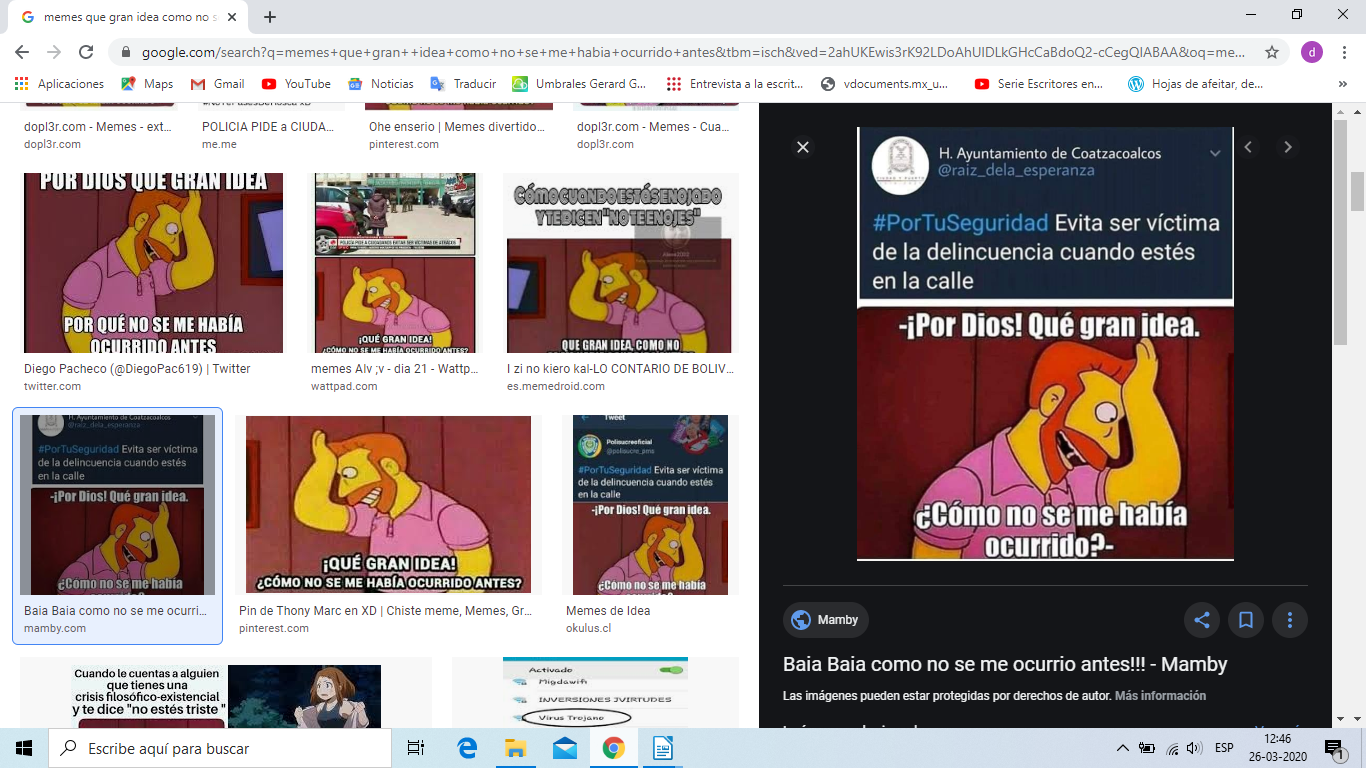     a) Es un consejo para las personas que salen a la  calle a hacer sus rutinas diarias  b) Es un mensaje que apela a la seguridad e integridad de una comidad determinada   c) Es una ironía, pues el primer mensaje carece de sentido lógico   d) Es una estrategia para viralizar contenidos en la red, por eso usa un hashtag   e) C y A son correctas  TEXTO 3Qué será de nosotros es una pregunta vana, ya nos hemos convertido en lo que somos. Esto lo comprendo cuando le leo. Sólo nos queda dar frutos, frutos que sean plenamente nuestros, aunque nos toque hacerlo en pleno invierno.Albert  Camus,  Correspondencia a René Char (fragmento)5.  A qué se refiere el narrador con “aunque nos toque hacerlo en pleno invierno”a)  Se refiere a que incluso en invierno se pueden cosechar los frutos de aquella temporadab)  Se refiere a que es necesario luchar para superar las advercidades c) Se refiere a que el ser humano no puede preguntarse cosas vanas, solo debe preocuparse de producird) Se refiere a que pese a las preguntas que el ser humano puede hacerse, no queda más que seguir dando todo de sí, incluso en períodos de dificultades como el “invierno”e) Ninguna es correctaTEXTO 4Cuando el amor es demasiado garnde se vuelve inútil: ya no es aplicable, y ni siquiera la persona amada tiene la capacidad de recibir tanto. Me quedo perpleja como un niño al notar que incluso en el amor hay que tener sentido común y sentido de la medida. Ah, la vida de los sentimientos es exageradamente burguesa Clarice Lispector, Una revuelta (fragmento)6. ¿Sobre qué trata el fragmeto?a) La importancia del verdadero amor en la juventudb) El poder que tienen los burgueses para amarc) La importancia de ser prudentes cuando se ama alguiend) El amor como un sentimiento inalcanzablec) La complejidad de encontrar el amor en una vida burguesa